Министерство здравоохранения Астраханской областиГБУЗ АО «Центр медицинской профилактики»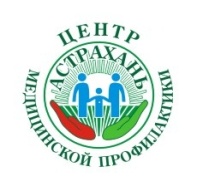 Памятка для населенияПредупреди тепловой и солнечный ударКак всегда лето в Астрахани наступило неожиданно. Столбики термометров с двадцатиградусной отметки поднялись выше + 40 градусов  - это необычная жара для июня. И теперь обрадовавшиеся окончанию «сезона дождей» астраханцы вынуждены искать «убежище» от солнца, ведь передозировка тепла и ультрафиолета могут привести к обострению заболеваний, особенно у людей страдающих  сердечно-сосудистыми болезнями.   Специалисты Центра медицинской профилактики советуют, чтобы уберечься от  солнечного и теплового удара необходимо соблюдать несколько несложных правил:По возможности не выходите на улицу с 11 до 17 часов дня;Носите  одежду  из натуральных тканей (хлопок, лен и др.);Выходя на улицу, надевайте головные уборы из светлых и легких тканей. Глаза защищайте темными очками;Соблюдайте  правильный питьевой режим; Лучше всего пить подкисленный чай, квас, соки, минеральную воду. При выходе из дома берите воду с собой;Используйте крема с солнцезащитным фактором - это необходимо;После  пребывания на солнце полезно искупаться, принять душ или сделать влажное обтирание;Не  выходите на  солнце  на  голодный желудок и сразу после еды.                                        Симптомы теплового и солнечного удара- нарастающая вялость, ощущение усталости, головная боль, жажда;- головокружение, шум в ушах, боли во всем теле,  учащенный пульс и дыхание, - иногда появляются тошнота и рвота, усиливается потоотделение, может быть носовое кровотечение;- сердечная слабость и выраженные расстройства дыхания, потеря сознание;- иногда  могут быть судороги,  бред, галлюцинации. Характерный признак тяжелой степени перегревания — прекращение потоотделения. Если не оказать человеку первую помощь, может наступить остановка дыхания и сердца!Первая помощь при солнечном  и тепловом удареУмение оказать первую помощь при тепловом и солнечном ударе может спасти жизнь пострадавшим. Главное, не растеряться и делать все быстро и правильно! Необходимо: - перенести  пострадавшего в прохладное место, уложить на спину, приподняв немного ноги, освободить от одежды, обеспечить ему полный покой и достаточный доступ свежего воздуха;- если человек в сознании, дать выпить крепкого чаю или холодной воды, лучше слегка подсоленной (0,5 чайной ложки соли на 0,5 л воды);- смочить голову холодной водой или положить на нее холодное влажное полотенце.В  тяжелых случаях пострадавшего можно обернуть простыней, смоченной в холодной воде, либо просто облить водой или на голову, паховые, подколенные и подмышечные области, где сосредоточено много кровеносных сосудов положить бутылку с холодной водой.При тепловом и солнечном ударе  пострадавшего необходимо доставить в ближайшее лечебное учреждение, а к потерявшему сознание человеку срочно вызвать бригаду «скорой помощи», потому что такое состояние представляет реальную угрозу для жизни.    Будьте здоровы!Материал подготовлен редакционно-издательским отделом ГБУЗ АО «ЦМП»  - 2016г.